Паспорт «зелёной» площадки, предназначенной для строительства мини-магазина в д. ВысоковоЗемельный участок: «Рабочий сад»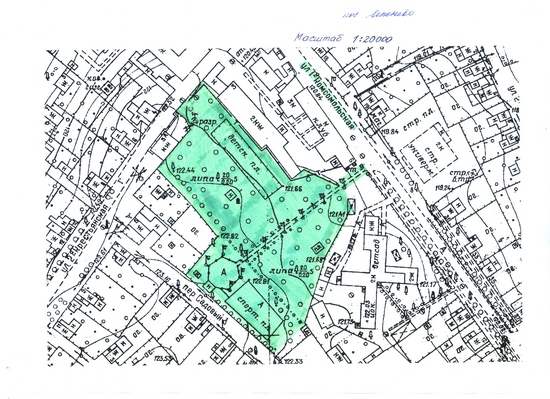 ЗЕМЕЛЬНЫЙ УЧАСТОК: «Стадион»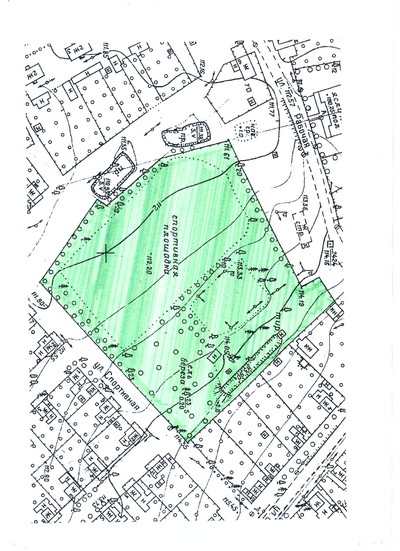 Класс объектаКадастровая стоимость участка (руб.)Категория земель (формулировка в соответствии с Земельным Кодексом РФ)земли населенных пунктовНазначение земельного участка (промышленное, жилищное, общественное, сельскохозяйственное использование или любое)общественноеОписание земельного участка (форма, рельеф и т.п.)Площадь (га)0,01Описание местоположение объекта                                                 РайонЛежневскийНаселенный пунктд. ВысоковоСобственник                                                                                      Контактное лицо (Ф.И.О.)Малышев В.А.Координаты для контакта 8(49357)2-21-78Первичное назначение объектаВозможное направление использования участкастроительство мини-магазинаИнженерные коммуникацииВодопровод (наличие, возможность подключения, расстояние до точки подключения, возможность бурения скважин)есть возможность подключения, расстояние до точки подключения - 20 м.Электроэнергия (имеющаяся мощность в наличии, возможность подключения,расстояние до точки подключения)есть возможность подключения, расстояние до точки подключения - 20 м.Отопление (состояние, возможность подключения, расстояние до точки подключения)Газ (имеющаяся мощность в наличии, возможность подключения, расстояние до точки подключения)нетКанализация (состояние, возможность подключения, расстояние до точки подключения)нетПодъездные путиСобственные подъездные пути (имеются, асфальтная или грунтовая дорога, по пересечённой местности, отсутствуют)имеются, щебеночное дорожное полотноСобственная железнодорожная ветка (имеется, отсутствует)отсутствуетРасстояние до основных автомагистралей, наименование автомагистралей (км)Лежнево-Высоково , 10 м.Расстояние до ближайшей ж/д станции (км)Иваново, 45 км.Расстояние до возможной точки врезки в ж/д пути (км)Расстояние до ближайшего жилья (км)0,05Картографические материалы (карта расположения объекта на местности, либо кадастровый план территории) по возможности кадастровые выписки( ФорматJPG)выкопировка (прилагается)Фотография объекта (Формат JPG)Юридическая документацияНаименование и номер документа (договор аренды, свидетельство о праве собственности)Вид праваОбремененияПроцент готовности (наличие или стадия готовности землеустроительной документации)Предполагаемая форма участияДополнительные сведения (длительность прохождения административных процедур и т.п.)Дата подготовки сведений01.02.2013Класс объектаЗемельный участокКадастровая стоимость участка (руб.)5510570,00Категория земель (формулировка в соответствии с Земельным Кодексом РФ)Земли населенного пунктаОписание земельного участка (форма, рельеф и т. п.)РавнинныйПлощадь (га)1,0353Описание местоположения участкаРайонЛежневскийНаселенный пунктпос. Лежнево, ул. 1 КомсомольскаяСобственникЛежневского муниципального района Контактное лицоПерекрестова Татьяна ВикторовнаКоординаты для контакта8 (49357) 2-27-27Первичное назначение объектаОбщественные целиВозможное направление использования участкаМесто отдыхаИнженерные коммуникацииВодопровод (наличие, возможность подключения, возможность бурения скважин)Проходит через участокЭлектроэнергия (имеющаяся мощность в наличии, возможность подключения)ЕстьОтопление (состояние возможность подключения)Возможность подключения к центральному отоплениюГаз (имеющая мощность в наличии, возможность подключения)Поселок газифицированКанализация (состояние возможность подключения)Возможность подключенияПодъездные путиАвтодорога (расстояние до основных магистралей, наименование автомагистралей)Асфальтовые подъездные пути, общая удаленность до федеральной трассы Москва-Иваново-Нижний Новгород – 3 кмЖелезная дорога (расстояние до ближайшей ж/д станции)Ближайшая ж/д станция г. Иваново – 30 кмРасстояние до ближайшего жилья (км)Центр п. ЛежневоКартографические материалы (карта расположения объекта на местности, либо кадастровый план территории) по возможности кадастровые выпискиПриложение (план границ)Фотография объектаПриложениеЮридическая документацияНаименование и номер документа (договор аренды, свидетельство о праве собственности)Акт приема – передачи от 14.08.07г.Вид праваГосударственная собственность ОбремененияНетПредлагаемые формы реализации (направление использования)Место отдыхаПроцент готовности (наличие или стадия готовности землеустроительной документации)План границДополнительные сведения (длительность прохождения административных процедур и т.п.)Согласно нормативных актов действующего законодательстваДата подготовки сведений16.02.2011Класс объектаЗемельный участокКадастровая стоимость участка (руб.)Категория земель (формулировка в соответствии с Земельным кодексом РФ)Земли населенного пунктаОписание земельного участка (форма, рельеф и т.п.)РавнинныйПлощадь (га)2,5123Описание местоположения объектаРайонЛежневскийНаселённый пунктп. ЛежневоСобственникАдминистрация Лежневского городского поселения Лежневского муниципального района Ивановской областиКонтактное лицо (Ф.И.О.)Перекрестова Т.В.Координаты для контакта(849357) 2-27-27Первичное назначение объектадля организации спортивного досуга неопределенного круга лиц (стадион)Возможное направление использования участкаМесто отдыха, спортивного досугаИнженерные коммуникацииВодопровод (наличие, возможность подключения, возможность бурения скважин)Возможность подключенияЭлектроэнергия (имеющаяся мощность в наличии, возможность подключения)ЕстьОтопление (состояние, возможность подключения)Газ (имеющаяся мощность в наличии, возможность подключения)Канализация (состояние, возможность подключения)Возможность подключенияПодъездные путиАвтодорога (расстояние до основных автомагистралей, наименование автомагистралей)2 км до автомагистрали Москва-Иваново-Нижний Новгород 
Расстояние до ближайшего жилья (км)0,03Юридическая документацияНаименование и номер документа (договор аренды, свидетельство о праве собственности)Постановление Главы администрации Лежневского муниципального района Ивановской области орт 16.11.2007г. №789СГРП от 17.06.2008г.  серия 37-АА №282841Вид праваМуниципальная собственностьОбремененияНетПредлагаемые формы реализации (направление использования)организация спортивного досуга 
Процент готовности (наличие или стадия готовности землеустроительной документации)План границДополнительные сведения (длительность прохождения административных процедур и т.п.)Согласно нормативных актов и законодательстваДата подготовки сведений18.02.2011